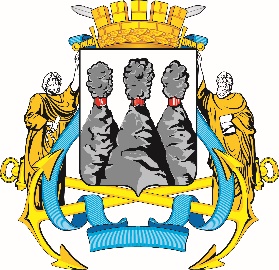 ПОСТАНОВЛЕНИЕВ соответствии с Решением Городской Думы Петропавловск-Камчатского городского округа от 31.10.2013 № 145-нд «О наградах и почетных званиях Петропавловск-Камчатского городского округа» и протоколом заседания Комиссии Городской Думы Петропавловск-Камчатского городского округа по наградам от 07.11.2023 № 15ПОСТАНОВЛЯЮ:за значительный вклад в развитие местного самоуправления на территории Петропавловск-Камчатского городского округа, многолетнюю эффективную и безупречную муниципальную службу, ответственное отношение к своим должностным обязанностям, высокий уровень профессионализма и в честь профессионального праздника Дня юриста наградить Почетными грамотами Городской Думы Петропавловск-Камчатского городского округа следующих работников аппарата Городской Думы Петропавловск-Камчатского городского округа:Добуеву Олесю Эркиновну – начальника юридического отела управления организационно-правового обеспечения работы аппарата Городской Думы Петропавловск-Камчатского городского округа;Ерш Анастасию Юрьевну – заместителя начальника юридического отдела управления организационно-правового обеспечения работы аппарата Городской Думы Петропавловск-Камчатского городского округа;Катрук Татьяну Олеговну – заместителя руководителя аппарата Городской Думы Петропавловск-Камчатского городского округа – начальника управления организационно-правового обеспечения работы аппарата Городской Думы Петропавловск-Камчатского городского округа.ГОРОДСКАЯ ДУМАПЕТРОПАВЛОВСК-КАМЧАТСКОГОГОРОДСКОГО ОКРУГАПРЕДСЕДАТЕЛЬ07.11.2023 № 122О награждении Почетными грамотами Городской Думы Петропавловск-Камчатского городского округаПредседатель Городской Думы Петропавловск-Камчатскогогородского округаА.С. Лиманов